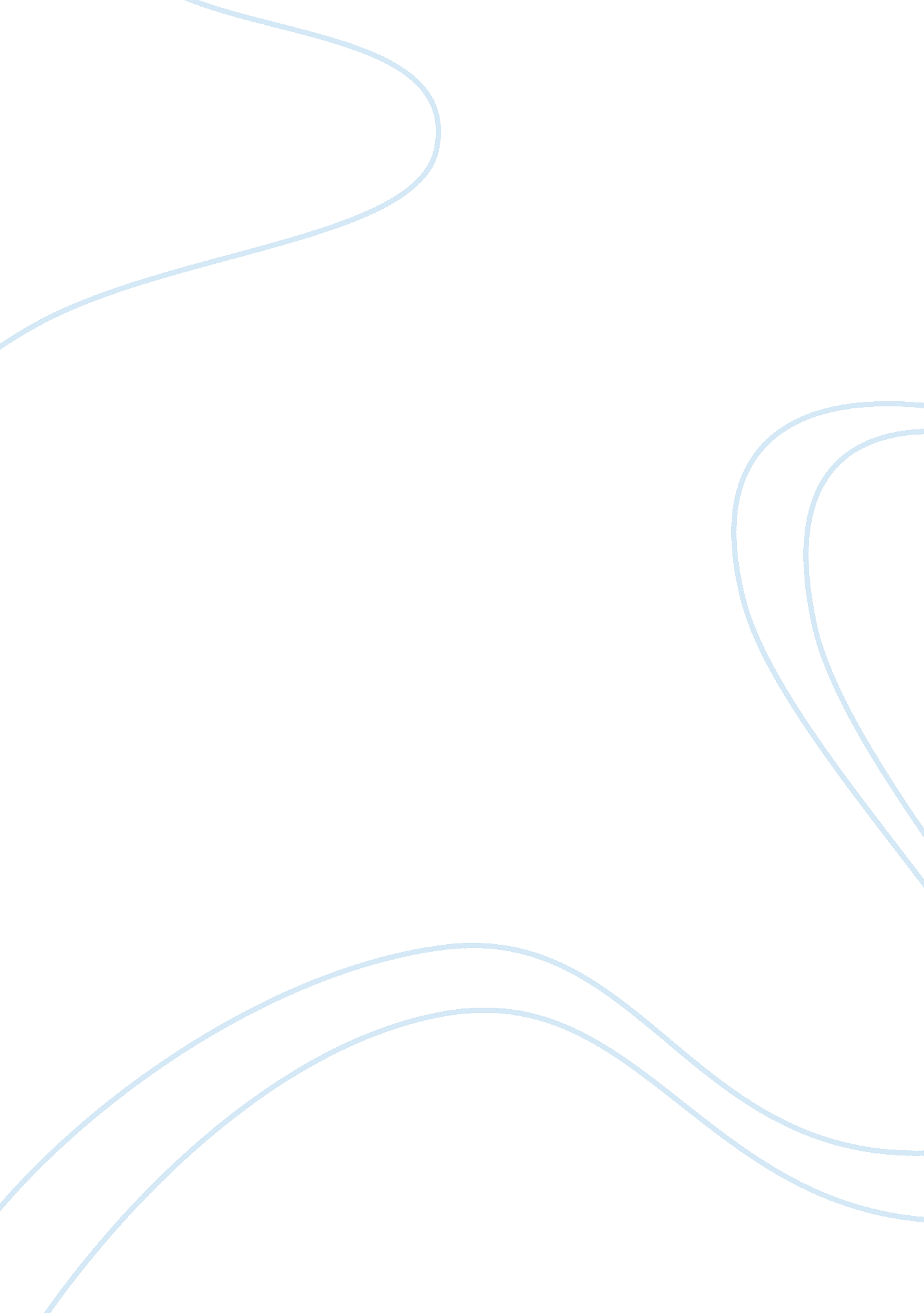 Principles of diversity, equality and inclusion in adult social care settings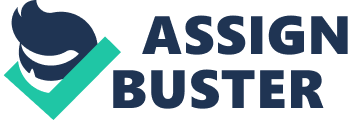 Diversity – The construct of diverseness is to embrace credence and regard. It means that each person is alone and acknowledging our individual’s differences. these can be along the dimensions of race. ethnicity. gender. social- economic position. age. physical abilities or spiritual beliefs. An illustration of diverseness is to accept someone’s positions even if you don’t agree Equality – Equality fundamentally means entree or proviso of equal chances. where persons are protected from being discriminated against. Equality can happen in race. sex. wellness. faith. household construction. age. disablement or in footings of believes. An illustration of equality is non handling anyone different merely because they have money or don’t and that everyone has the same alterations if that be being premier minster or entree to the same drugs or medicines. Inclusion – the term inclusion is seen as a cosmopolitan human right and purposes at encompassing all people irrespective of race. gender. disablement. medical or other demands it is about giving equal entree and chances and acquiring rid of favoritism and intolerance. Discrimination – favoritism is the equal intervention of single. Normally on the footing of gender. race. age or disablement. It is a negative action towards members of a specific societal group. The possible effects of favoritism can be different for different people. The effects can be physical. emotional or a combination of both. For illustration kids with disablements may non be given a opportunity to fall in in with activities due to others believing that their disablement prevents them from being able to make so. This will do the kid experience really different from others. I have listed other possible effects below: * Feeling isolated* Low self-pride* Depression* Fear of rejection* Stress* Low dignity* Feeling withdrawn from society* Humiliation* Weight loss/ addition* Fear* Anger Long term effects may be:* Loss of motive* Restricted chances* Limited entree to services* Long term depression* Increased behavior jobs* Difficulty communication* Lack of instruction* Lack of accomplishment The effects listed supra are non merely 1s that affect the single child/young individual ; they are effects that can be experienced by the individual’s household and friends excessively. The individual’s household can go stray from society through seeking to protect their household member and will frequently see verbal maltreatment for holding a household member that is perceived to be different. Family members can sometimes experience abashed about the shame the exploited single brings to them and may distance themselves from the person. Those who discriminate others frequently do so because they have been discriminated against themselves. are unhappy or because they have watched people near to them know apart against others and are copying and reacting to their actions. Peoples that discriminate against others sometimes stop up being isolated as many members of society disagree with it and do a base against those who victimise others. If adequate people challenge those who discriminate they may reconsider their positions and actions. It can do a split in society between those who go along with it and those who see it as an unfairness. There will besides be those ( frequently the bulk ) who might non hold with it but don’t want to acquire involved – until it really starts to impact their ain lives. Practicing active engagement – Active engagement allows single to gain their value and cut down isolation. Such a manner an person can derive self respect which helps to cut down any signifier of maltreatment and favoritism. Quick and effectual ailment process – Quick and serious effectual ailment process helps to allow single to cognize that how earnestly the act has taken and the effects of favoritism. And it restrains people to prosecute in such act cognizing the effects of these Acts of the Apostless. Meeting and treatment – It helps to increase consciousness and caution to prejudiced Acts of the Apostless. Besides discoursing and exerting this issue in twenty-four hours to twenty-four hours undertakings help single to dispute favoritism. Direct confrontation – this method can promote the maltreater to see and understand what they have done incorrect this is more likely to advance alteration in their behavior so go forthing them unchallenged it would besides direct a message to others that favoritism is non accepted Undertaking B Legislation and codifications of pattern associating to diverseness. equality. inclusion and favoritism Anti-discrimination Act 1977 The Anti-Discrimination Act 1977 is an Act of the Parliament relating to favoritism in employment. the public instruction system. bringing of goods and services. and other services such as banking. wellness attention. and belongings and dark nines. The Act renders improper racial. sexual and other types of favoritism in certain fortunes and promotes equality of chance for all people. The Act covers the undermentioned types of favoritism: • Sex ( including breastfeeding. gestation and sexual torment ) • Disability• Race ( including ethno-religion )• Homosexuality ( existent or perceived )• Marital or domestic position• Age ( present or hereafter )• Transgender ( including trans gender )• Carer’s duties ( but merely within employment ) . Racial favoritism act 1975 The Race Relations Act 1976 was established by the Parliament of the United Kingdom to forestall favoritism on the evidences of race. Items that are covered include favoritism on the evidences of race. coloring material. and nationality. cultural and national beginning in the Fieldss of employment. the proviso of goods and services. instruction and public maps. The Act besides established the Commission for Racial Equality with a position to reexamine the statute law. which was put in topographic point to do certain the Act regulations. were followed. The Act incorporates the earlier Race Relations Act 1965 and Race Relations Act 1968 and was subsequently amended by the Race Relations ( Amendment ) Act 2000. notably including a statutory responsibility on public organic structures to advance race equality. and to show that processs to forestall race favoritism are effectual. The Act was repealed by the Equality Act 2010. which supersedes and consolidates old favoritism jurisprudence in the UK The Equality Act 2010 The primary intent of the Act is to codify the complicated and legion array of Acts and Regulations. which formed the footing of anti-discrimination jurisprudence in Great Britain. This was. chiefly. the Equal Pay Act 1970. the Sex Discrimination Act 1975. the Race Relations Act 1976. the Disability Discrimination Act 1995 and three major statutory instruments protecting favoritism in employment on evidences of faith or belief. sexual orientation and age. This statute law has the same ends as the four major EU Equal Treatment Directives. whose commissariats it mirrors and implements. [ 2 ] It requires equal intervention in entree to employment every bit good as private and public services. regardless of the protected features of age. disablement. gender reassignment. matrimony and civil partnership. race. faith or belief. sex. and sexual orientation. In the instance of gender. there are particular protections for pregnant adult females. However. the Act allows transsexual people to be barred from gender-specific services if that is “ a proportionate agencies of accomplishing a legitimate aim” . [ 3 ] In the instance of disablement. employers and service suppliers are under a responsibility to do sensible accommodations to their workplaces to get the better of barriers experienced by handicapped people. In this respect. the Equality Act 2010 did non alter the jurisprudence. Under s. 217. with limited exclusions the Act does non use to Northern Ireland. The Mental Health act 1983 and 2007 amendments The 1983 Act is mostly concerned with the fortunes in which a individual with a mental unwellness can be provided with intervention without his or her consent. This is to guarantee that people with serious mental unwellnesss can be treated where it is necessary to forestall them from harming themselves or others. Most people who receive psychiatric intervention in infirmary are at that place on a voluntary footing and have the same rights as people having intervention for physical unwellnesss. However. a little figure of people may necessitate to be obligatorily detained under a subdivision of the Mental Health Act. The Act explains who is involved in the determination about mandatory admittance. the procedures to be followed and the entreaties and precautions that are available to the patient and to their nearest relation. An application for mandatory admittance must be supported in composing by two authorized practicians. The recommendations must include a statement about why appraisal or intervention is necessary and why other options are non appropriate. Peoples detained under the Act may hold a right to use to a Mental Health Review Tribunal to dispute their detainment. Legal advocators are available to stand for people at MHRTs and can be contacted at Sheffield Mental Health CAB From November 2008 new amendments to the 1983 Act were introduced. The following are the chief alterations to the Act: • Introduces of the new function of Approved Mental Health Professional ( AMHP ) which replaces the Approved Social Worker ( ASW ) . Equally good as societal workers other professionals such as nurses. psychologists and occupational healers can now be involved in mandatory admittances. • Introduces of the Approved Clinician ( AC ) replacing the Responsible Medical Officer ( RMO ) . Thymine he RMO had to be a physician. but the AC can now include other professions. • Introduces a new ‘ appropriate medical treatment’ trial significance that for a patient to be obligatorily detained at that place has to be appropriate medical intervention available to the patient. • Gives patients the right to do an application to displace their nearest relation and name an option. • Introduces Supervised Community Treatment ( besides known as Community Treatment Orders ) for some patients following a period of detainment in infirmary. It will let some patients to populate in the community whilst they continue with mandatory medical intervention. • Introduces extra precautions for patients by manner of ‘ Independent Mental Health Advocates’ who must be available for all patients who are detained. These are in add-on to holding a legal representative at a Mental Health Review Tribunal. It besides reduces the clip before a instance can come before a Mental Health Review Tribunal. • Introduces new precautions for patients with respects to electro spasmodic therapy ( ECT ) . Carers ( Equal Opportunities ) Act 2004 The Carers ( Equal Opportunities ) Act 2004 ( c 15 ) is an Act of the Parliament of the United Kingdom aimed at assisting carers achieve just entree to preparation. work and leisure chances. It was introduced as a Private Member’s Bill by Dr. Hywel Francis and sponsored in the House of Lords by Lord Ashley of Stoke. 5. 2 million Peoples in England and Wales identified themselves in the 2001 Census as supplying unpaid attention to back up household members. friends. neighbours or others because of long-run physical or mental ill-health. disablement or old age. That represented about 10 per cent of the population and of those. 21 per cent ( 1. 09 million ) provided attention for 50 or more hours per hebdomad. The Act requires appraisals to be offered to carers. to see the demands of carers in relation to leisure. instruction. preparation and work. Not all carers will wish to prosecute all of these chances but practicians finishing appraisals with the attention should be able to signpost carers to other relevant bureaus. Human Rights Act 1998 The Human Rights Act 1998 ( c 42 ) is an Act of Parliament of the United Kingdom which received Royal Assent on 9 November 1998. and largely came into force on 2 October 2000. [ 1 ] Its purpose is to “ give farther effect” in UK jurisprudence to the rights contained in the Convention for the Protection of Human Rights and Fundamental Freedoms. but more normally known as the European Convention on Human Rights. The Act makes available in UK tribunals a redress for breach of a Convention right. without the demand to travel to the European Court of Human Rights in Strasbourg. In peculiar. the Act makes it improper for any public organic structure to move in a manner which is incompatible with the Convention. unless the diction of any other primary statute law provides no other pick. It besides requires the bench ( including courts ) to take history of any determinations. judgement or sentiment of the European Court of Human Rights. known as the Strasbourg tribunal. and to construe statute law. every bit far as possible. in a manner which is compatible with Convention rights. However. if it is non possible to construe an Act of Parliament so as to do it compatible with the Convention. the Judgess are non allowed to overrule it. All they can make is publish a declaration of mutual exclusiveness. This declaration does non impact the cogency of the Act of Parliament: in that manner. the Human Rights Act seeks to keep the rule of Parliamentary sovereignty ( see: Fundamental law of the United Kingdom ) . However. Judgess may strike down secondary statute law. so long as the statute law does non deduce its power from primary statute law. Disability Discrimination Act 1995 The Disability Discrimination Act 1995 ( c 50 ) ( informally. and afterlife. the DDA ) is an Act of the Parliament of the United Kingdom which has now been repealed and replaced by the Equality Act 2010 ( [ 1 ] ) . except in Northern Ireland where the Act still applies. Once. it made it improper to know apart against people in regard of their disablements in relation to employment. the proviso of goods and services. instruction and conveyance. The DDA is a civil rights jurisprudence. Other states use constitutional. societal rights or condemnable jurisprudence to do similar commissariats. The Equality and Human Rights Commission combats favoritism. Equivalent statute law exists in Northern Ireland. which is enforced by the Northern Ireland Equality Commission. It is still allowable for employers to hold sensible medical standards for employment. and to anticipate equal public presentation from all employees one time any sensible accommodations have been made. Explanation of the possible effects for persons. societal attention workers if the statute law and codifications are non followed. An account of the possible effects for persons. attention workers and others if the statute law and codifications of pattern are non followed. If this codification of pattern and statute laws where non to be followed the effects can be diverse. They can impact merely one person or can impact an full squad of societal attention workers. By non following the codifications of pattern and the statute law you could do a service user to experience discriminated against which would hold negative effects such as doing them experience stray or un-heard and could take to more jobs that would impact the people around them every bit good as the person. By non utilizing inclusive pattern you may happen that the S. U might be put in a state of affairs in which they are non happy which could do them move out in a manner that could impact their hereafter and how other squad members interact with them? For illustration by neglecting to us an inclusive pattern with an service user by taking them to a public park. without first consulting or discoursing this with the service user they could lose out on of import information. How inclusive pattern can advance equality and diverseness. A successful and dependable wellness attention sector requires the publicity of diverseness and equality throughout its apparatus. The cardinal demand for this is the ability of the wellness attention workers to advance an firm sense of equity and indiscrimination for all individuals involved ; patients. employees. and co-workers. Inclusion refers to supplying the chance to everyone to avail all available resources. services and installations. Acceptance is one of the critical traits of any individual who is working in the wellness attention sector. Workers who realize the demand for understanding. comprehending and esteeming the demands of all patients. regardless of their diverse nature and background will be the most effectual 1s. Valuing the beliefs of others and maintaining a broad ranging and accepting perceptual experience will help well in the publicity of nonpartisanship and equality. A community which is based on the just rights of humanity realizes that consciousness. self-pride. civilization and physical and mental wellness are interrelated. In order to supply a balance in society the wellness attention sector must be free of all bias and prejudiced patterns. The most of import factor in developing inclusive patterns is to supply the necessary preparation to all wellness attention and support workers. A good attention worker will be ingrained with the value of accepting. suiting and esteeming the diverseness of all patients /clients. therefor supplying an enriched degree of attention. How to back up others to advance diverseness. equality and inclusion. You can back up others to advance diverseness. equality and inclusion by guarantee they can life a fulfilling and healthy life style. guarantee they have skill development chances see they can hold intending full relationships with Friends and householdpromote meaningful activities in their lifeenable them to entree appropriate servicesguarantee they can take an active portion in their local community are involved in determination devising ( service user engagement and in their local country ) have entree to allow attention and support all of the above regardless of age. sex. race. faith. gender and disablement. Each support bureau normally follows a peculiar theoretical account to sum up this in 5 point – but there is no manner of stating what theoretical account is used. Try naming them and inquiring. All theoretical accounts reasonably much screen what I have said. All support bureaus base this on Maslow’s hierarchy of demands excessively – decidedly look this up. I personally don’t believe it is all that – it is really capitalist. mulct for person who can work. and ignores those who make forfeits for religious enlightenment ( realization ) such as monastics. I one time saw a director gross out a depressive out by seeking to learn him about it. It made him experience he had a mountain to mount before experiencing better – non good. Some illustrations of how you could raise consciousness of diverseness. equality and inclusion are Through Training and Discussion: Training and treatments are indispensable to raise consciousness of diverseness. equality and inclusion in any work scenes. Discussion in meetings or group treatment among staffs play a critical function to raise consciousness of equality. diverseness and inclusion. The more they will prosecute in treatment or obtain preparations about this issue the more they will larn and be cognizant of and besides they will be able and set them in their every day’s pattern. Through supplying cusp. information and policies and processs: Supplying cusps and sufficient information sing diverseness and equality can raise consciousness to a societal attention worker by geting equal cognition about it. It besides helps them to cognize about the effects if agreed ways of working are non followed which restrain them from making any signifier of favoritism associating this issue. Task C My personal penchants. attitudes. heritage. and beliefs might impact on my working pattern because I have to honour service users believes and other faith or non-religion. It is most of import to retrieve that my ain penchants are different to others and that I can ne’er anticipate others to believe. act or experience the same as I do about something for illustration I like to bath at dark and have a shower in the forenoon but some of the service users have a fright of H2O and they truly hate the thought of being showered. washed or baths even one time a hebdomad. I have to esteem their determination but at the same clip I need to promote them to keep a wellness and clean province of head and organic structure. in instances like this I will pass more clip promoting the service user that they will experience better and non seek and state them how I feel when I am clean and fresh. It is of import to understand that your attitude might hold an impact on your working pattern because your attitude can be broken down into a few things such as your temper. tone of your voice and your organic structure linguistic communication. So if one twenty-four hours you go into work in a bad temper and have an angry tone to your voice and your organic structure linguistic communication to fit weaponries crossed etc. so the service user could experience intimidated. scared and uncooperative and less likely to make something that you ask them to make. Whereas if you go to work in a good and have a smiling on your face and a cheery tone to your voice so the service user is more likely to be more concerted and happier besides it could set them in a better temper. Your heritage as a individual could besides hold an impact on your working pattern because if you have had a good lovingness up conveying or your parents have worked in the attention industry so you would be more likely to understand what is required and a better apprehension of the attention sector. To guarantee that your ain pattern is inclusive and respects the beliefs. civilization. values and penchants of an persons by strike harding on the service users door inquiring them what they want to have on or what they wish to eat and if they go to church acquiring them ready even though I am non spiritual and you/I should besides hold a small apprehension of a service users civilization as it could do them experience more welcome and understand the service user better bettering the quality of the attention that you give to that individual. Mary is a 80 twelvemonth old lady and before come ining her room I would strike hard on the door and doing certain that my temper. linguistic communication. tone of voice. organic structure linguistic communication and attack are good and appropriate. Mary besides likes to sit in her room watching Television nevertheless I like to promote Mary to fall in in activates and events in the sofa so she interacts with others. Mary likes to chew the fat and has inquiries so I like to chat and has inquiries so I like to take clip to pay her attending and reply any inquiries she may hold so that she feels listened excessively by listening to Mary’s thoughts and concerns and taking onboard what she has said with besides help do Mary more confident and by utilizing some of Mary’s thoughts may besides assist Mary experience more valued. by making this will do Mary feel accepted and welcome. Types of pattern that excludes an person and that is besides prejudiced is if you were to go forth a service user in bed and non acquire them up washed and dressed or non leting them to fall in in on act Hedera helixs another illustration is if you did non give a service user the pills that they needed therefor go forthing the service un comfy and possibly in hurting besides go forthing them in their room with the Television on but the volume so low that the service user can’t hear the Television or if a service user is in a wheel chair and if they can’t acquire entree to certain suites or parts of the house. another illustration is if a service user is deaf and there is a meeting and they can’t articulation in or acquire their positions across. 